MADRID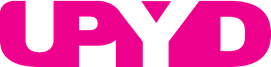 Madrid 10 de octubre de 2017UPYD CON  NIF: G85227031  y UPYD Consejo Local de la ciudad de Madrid, con domicilio social a efectos de notificación en la calle Desengaño nº 12, 28004 Madrid, y en su nombre los abajo firmantes, miembros del Consejo Local de UPYD y vecinos de MadridRequiere al Dª Manuela Carmena Castrillo, Alcaldesa de Madrid, Dª Rita Maestre Fernández, Portavoz de Ahora Madrid, D. José Luis Martinez-Almeida Navasqüés, Portavoz del PP, Dª Purificación Causapié Lopesino, Portavoz del PSOE, Dª Begoña Villacís Sánchez, Portavoz de Cs y al  Pleno del Ayuntamiento de Madrid, en ejercicio del derecho constitucional de petición:QUE SE EXIJA LA DIMISIÓN INMEDIATA de la Ilma. Sra. Dº Rommy Arce Legua, Concejal de Ahora Madrid, por los siguientes motivos:1º: A-) Recibidas numerosas quejas de los vecinos de Madrid  y lamentando el uso de Matadero Madrid, Nave de Terneras, que pertenece a todos los madrileños, de un edificio catalogado y especialmente protegido, perteneciente a los madrileños y españoles, y gestionado por el Ayuntamiento de Madrid, que ha autorizado la Sra. Arce celebrar un acto contrario al motivo de la celebración el día 12 octubre, Día de la Hispanidad, declarado Festividad Nacional en España y otros países,  denominado “'Descolonicémonos. 12 de octubre, nada que celebrar', y que es contrario en todos sus términos a lo establecido en la legislación Vigente“Ley 18/1987, de 7 de octubre, “JUAN CARLOS IREY DE ESPAÑAA todos los que la presente vieren y entendieren,Sabed: Que las Cortes Generales han aprobado y Yo vengo en sancionar la siguiente Ley:EXPOSICIÓN DE MOTIVOSLa conmemoración de la Fiesta Nacional, práctica común en el mundo actual, tiene como finalidad recordar solemnemente momentos de la historia colectiva que forman parte del patrimonio histórico, cultural y social común, asumido como tal por la gran mayoría de los ciudadanos.Sin menoscabo de la indiscutible complejidad que implica el pasado de una nación tan diversa como la española, ha de procurarse que el hecho histórico que se celebre represente uno de los mometos más relevantes para la convivencia política, el acervo cultural y la afirmación misma de la identidad estatal y la singularidad nacional de ese pueblo……La fecha elegida, el 12 de octubre, simboliza la efemérides histórica en la que España, a punto de concluir un proceso de construcción del Estado a partir de nuestra pluralidad cultural y política, y la integración de los Reinos de España en una misma Monarquía, inicia un período de proyección lingüística y cultural más allá de los límites europeos.La presente Ley trata de subrayar, a través de la decisión de los legítimos representantes del pueblo español, la especial solemnidad de la fecha.” Artículo único.: Se declara Fiesta Nacional de España, a todos los efectos, el día 12 de octubre.” Es decir, el Descubrimiento de América.B-) Siendo reiterada la conducta de la Concejal Rommy Arce Legua de incitación al odio a los españoles y a España, y el uso irregular de los espacios públicos para fines ideológicos particulares, recordando que el 12.10. 2016 colocó la bandera “wiphala” en un edificio público,  el balcón de la Junta Municipal del Distrito Centro, del Ayuntamiento de Madrid.C-) Que un/una Concejal no tiene competencia para modificar una ni el espíritu ni la letra de la Ley. D-) Que no se debe permitir el uso para fines ideológicos privados de espacios públicos. 2º Teniendo en cuenta además que Madrid es una ciudad cultural por excelencia, de universidades y bibliotecas, de archivos históricos y museos, de larguísima historia, y por tanto, de pluralidad de pensamientos, ideas y opiniones, pero no ampara, ni puede amparar,  los actos contrarios a las leyes y/o que ofendan o inciten al odio contra los españoles Pedimos que se suspenda inmediatamente el acto titulado 'Descolonicémonos. 12 de octubre, nada que celebrar” por ser contrario a la legislación vigente establecida para el 12 de Octubre. Rogamos contestación escrita a la petición realizada, a tenor de lo dispuesto en Constitución Española de 1978, arts. 29Base de Datos de Legislación Ley Orgánica 4/2001, de 12 de noviembre, reguladora del Derecho de PeticiónLey 18/1987, de 7 de octubre, que establece el día de la Fiesta Nacional de España en el 12 de octubre.Mario Cubo de María DNI 07237080S	María José Álvarez García DNI 11808376SJosé Carlos Rodríguez Arias DNI 11832629A	Fernando Gallo Rodríguez DNI51439495HPablo Martín Ugalde DNI 50835109A	Elisa Boberg Pastora DNI 5359428Z Firmado: cl.madrid@upyd.es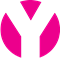 